INFOGENE: A DATABASE OF KNOWN GENE STRUCTURES AND PREDICTED GENES AND PROTEINS IN SEQUENCES OF GENOME SEQUENCING PROJECTS.SOLOVYEV V.V.+, SALAMOV A.A.The Sanger Centre, Hinxton, Cambridge, CB10 1SA, United Kingdom+Corresponding authorKeywords: database, gene structures, predicted genes, large scale genome sequencingLarge scale genome sequencing projects currently produce hundreds of megabases each year. The major sequencing centers are in the process of scaling up their throughput over the next few years Shifting efforts toward sequencing gene-rich rather than random regions might provide the sequence of most of human genes during the next 3 years. Moreover, the initiative to create by 2001 a ‘rough draft’ of the human genome can allow other scientists to proceed more rapidly with discovering diseases genes. However, the sequence itself does not always provide the knowledge of gene coding regions, which are usually cover a pretty small fraction of genomic DNA. Also, we can not expect their rapid identification in near future by pure experimental approaches for such enormous volume of sequence data. The value of sequence information for biomedical community will strongly depend on availability of candidate genes computationally predicted in these sequences.The aim of this work was to create the information resource of known and predicted gene structures in major model organisms as Human, Mouse, Drosophila and Arabidopsis. The general scheme of the INFOGENE database is presented in Fig.1.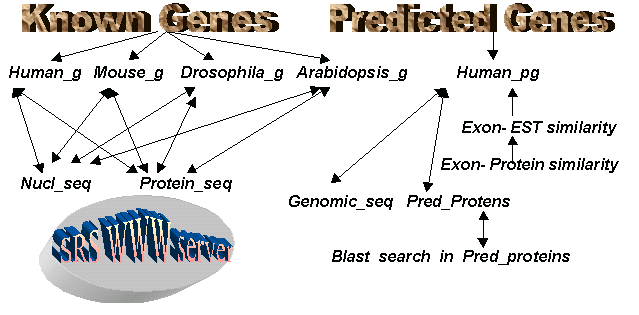 Figure 1. General scheme of Infogene component.INFOGENE is realized under the Sequence Retrieval System (SRS) developed in European Bioinformatics Institute (Etzold et al., 1996). This system provides a possibility to connect the database with the existing data resources (as TRRD, Transfac, Swissprot, GeneBank, etc.) and to make complex queries over several databases using WWW server. In SRS any retrieval command, logical operations with sets that were obtained by previous queries, links between sets of different databanks, or a combination of all can be easily expressed by the SRS query language.    Known gene structures DatabasePrimary reasons for generating known gene structure databases are:To have collection of known gene structures with their main features presented in the form convenient for retrieval entries including some particular featuresEasily create subset of genes or exons with a given set of featuresCheck availability of genes with particular featuresHave links to different informational databases providing regulatory site locations or other information for a particular gene (about polymorphism or mutations underlying inherited disease, for example).Possibility to make link between similar genes of different model organismsToday the problem of reliable gene prediction in human genomic DNA is still open. The best multiple gene prediction programs like GeneScan (Burge and Karlin,1997) and Fgenes, (Solovyev, 1998) were tested mostly on short sequences containing one gene. The recent test of these programs for 660 human genes shows that the programs can correctly predict about 80% of internal exons and just about 60% of 5’-exons (Solovyev,1988). The prediction of multiple genes should be even less accurate. Therefore, it is important for developing the further gene prediction programs to have as much as possible information about the known genes and their functional signals, that will provide the learning and testing datasets.We have developed a GenBank parser GeneParse which produces a flat file with some description of genes and gene features including terms corresponding to exon types, regulatory elements, processes and characteristics of genes in a given GenBank sequence. To add this information to SRS we created several files with logical stricture of INFOGENE database components and files with the syntax of their entries. Using these files the information about gene structure was written to SRS with indexing of specific words in entries.We can use the query language and search/retrieving software of SRS that will quickly extract sets of sequences with particular biological features. For example, genes where transcription start and stop sites are known or entries with multiple genes. The query language will provide an effective usage of database information in investigation of significant characteristics of genes and their regulatory elements and assist in development methods of their recognition. Currently it might take months to collect such information from the literature.One example of INFOGENE entry corresponding MMTNFAB locus of GenBank is presented in Fig. 2. We can see that this locus includes 2 neighbor genes, which exons and coding regions were described as well as the locations of start, TATA-box and stop of transcription. In the LFT (Locus Features) field we have description of this sequence by special keywords: mang (locus includes many genes), nasp (no alternative splicing), nmts (no multiple starts of transcription) , natp (no alternative promoters), yftr (yes full transcript), npse (no pseudogenes).For example, using ytss keyword we can easily observe that start of transcription is provided for 251 genes with completely sequenced coding regions.LID    MMTNFAB      GenBank MOUSE_GDAT 19980713LCO     7208 bp    DNA             ROD       11-MAY-1993LDE  Mouse complete TNF locus (TNF=tumor necrosis factor).ORG  Mus musculusLKE   B1 repetitive sequence; lymphotoxin; tumor necrosis factor.LFT  mang nasp ytss nmts natp yftr npseLGN    2  2  2     7208       0GID GMM000399 directGPR  TNF-betaINDPSD  SWISS-PROT: P09225GFT  nasp natp ytss nmts yftr nex5 mexo fcds rsiz nstoGEC     4   3   0   0     916     609     202     609TSS     1193     3207  1  beTAT     1174  yTAT  c tata a  dbaEXO     1193     1345  f  c    gtEXO     1709     1813  i  ag   gtEXO     1897     1996  i  ag   gtEXO     2221     3207  l  ag   cCDS     1718     1813  f atg  gt ICDS     1897     1996  i  ag  gt VCDS     2221     2633  l  ag tagPOA     3186 c aataaa c comSEQ   MMTNFAB     GMM000399GRE     0 nrep dbaDWG GMM000400GUS     1669 ctccgctacacacacacactctctctctctctctcagcaggttctccacaGDS     2633 gattctaaagaaacccaagaattggattccaggcctccatcctgaccgttGID GMM000400 directGPR  tnf-alphaINDPSD  SWISS-PROT: P06804GFT  nasp natp ytss nmts yftr nnex mexo fcds rsiz nstoGEC     4   4   0   0    1691     708     235     708TSS     4371     6968  1  beTAT     4331  yTAT  c tata a  dbaEXO     4371     4712  f  c    gtEXO     5225     5279  i  ag   gtEXO     5457     5504  i  ag   gtEXO     5799     6972  l  ag   >CDS     4527     4712  f atg  gt ICDS     5225     5279  i  ag  gt VCDS     5457     5504  i  ag  gt ICDS     5799     6217  l  ag tgaPOA     6967 a aataaa g dbaSEQ   MMTNFAB     GMM000400GRE     0 nrep dbaUPG GMM000399GUS     4478 ctttcactcactggcccaaggcgccacatctccctccagaaaagacaccaGDS     6217 aagggaatgggtgttcatccattctctacccagcccccactctgacccctFigure 2. An example of INFOGENE entry corresponding MMTNFAB GenBank locus.Database of predicted genesPrimary reason for generating predicted gene structures database is:Provide positional cloners, gene hunters and others with the gene candidates observed in finished and unfinished genomic sequences.We use 2 programs GeneScan (Burge and Karlin,1997) and Fgenes (Solovyev,1998) to predict genes, because exons predicted by both programs is much more often correspond to real ones. The Blast (Altschul et al.,1977) search is used to check if some of predicted exons have similarity with known EST and protein sequences. Example of description of predicted genes is presented in Fig.3. We can see that Genescan predicted 5 coding exons (3 correct) and Fgenes predicted 5 exons (4 correct) and 1 partially correct. All exons predicted by both programs are correct.LID   HSCPH70    GenBank    TESTDAT   Mon Jul 13 11:44:57 BST 1998LCO   6711 bp    0ORG   Homo sapiens    22LKE   repeats genes protein ESTLFT   oneg   ntss   mexnLGG   1  1   1  1LGF   1  1   1  1GID   GHS000099GFT   genescan direct  mexn   ntss   fcdsGEC   5  5767bp  201aaCDS  584     632  atg   gtCDS  1625    1783   ag   gtHOP     pir|F14571|SSC5D12 SSC5D12 NID: g972046 - pig.                6e-07HOE     gnl|UG|Hs#S552867 Human cyclophilin gene for cyclophilin      3e-53CDS  4318    4406   ag   gt bothHOP     pir|P05092|CYPH_HUMAN PEPTIDYL-PROLYL CIS-TRANS ISOMERASE A   1e-12HOE     gnl|UG|Hs#S552867 Human cyclophilin gene for cyclophilin      3e-53CDS  4628    4800   ag   gt bothHOP     pir|P10111|CYPH_RAT PEPTIDYL-PROLYL CIS-TRANS ISOMERASE A     2e-29HOE     gnl|UG|Hs#S552867 Human cyclophilin gene for cyclophilin      2e-94CDS  6215    6350   ag  tga bothHOP     pir|P05092|CYPH_HUMAN PEPTIDYL-PROLYL CIS-TRANS ISOMERASE A   2e-19HOE     gnl|UG|Hs#S552867 Human cyclophilin gene for cyclophilin      2e-72POA       6538 a aataaa aSEQ   HSCPH70   GHS000099GUS     584 ggcgtctctctaagatgcccaggctggtggccggtgtcgaactcctaagaGDS    6350 gtttgacttgtgttttatcttaaccaccagatcattccttctgtagctcaGFT   fgenes  direct  mexn   ytss   fcdsGEC   5  5111bp  305aaTSS     1615TAT     1585   yTATACDS  1240    1728   atg   gtHOP     pir|F14571|SSC5D12 SSC5D12 NID: g972046 - pig                 6e-04HOE     gnl|UG|Hs#S552867 Human cyclophilin gene for cyclophilin      5e-58CDS  4173    4203    ag   gtHOE     gnl|UG|Hs#S552867 Human cyclophilin gene for cyclophilin      1e-10CDS  4318    4406    ag   gt bothHOP     pir|P05092|CYPH_HUMAN PEPTIDYL-PROLYL CIS-TRANS ISOMERASE A   1e-12HOE     gnl|UG|Hs#S552867 Human cyclophilin gene for cyclophilin      3e-53CDS  4628    4800    ag   gt bothHOP     pir|P10111|CYPH_RAT PEPTIDYL-PROLYL CIS-TRANS ISOMERASE A     2e-29HOE     gnl|UG|Hs#S552867 Human cyclophilin gene for cyclophilin      2e-94CDS  6215    6350    ag  tga bothHOP     pir|P05092|CYPH_HUMAN PEPTIDYL-PROLYL CIS-TRANS ISOMERASE A   2e-19HOE     gnl|UG|Hs#S552867 Human cyclophilin gene for cyclophilin      2e-72SEQ   HSCPH70   GHS000099GUS    1240 aacggtcggaaggggcgtctctctaagatgctggctaattaccaggtaacGDS    6350 gtttgacttgtgttttatcttaaccaccagatcattccttctgtagctcaLRE     5028     5314    AluSx    SINE/AluFigure 3. Example of predicted gene description using HSCPH70 sequence.The Infogene database is available through WWW server of Computational Genomics Group at http://genomic.sanger.ac.uk/